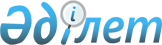 О создании Республиканского государственного предприятия на праве хозяйственного ведения "Государственный авиационный центр" Комитета гражданской авиации Министерства транспорта и коммуникаций Республики Казахстан и о государственных закупках, имеющих важное стратегическое значениеПостановление Правительства Республики Казахстан от 17 ноября 2006 года N 1085      Правительство Республики Казахстан  ПОСТАНОВЛЯЕТ: 

      1. Создать Республиканское государственное предприятие на праве хозяйственного ведения "Государственный авиационный центр" Комитета гражданской авиации Министерства транспорта и коммуникаций Республики Казахстан (далее - предприятие). 

      2. Определить органом государственного управления предприятием Комитет гражданской авиации Министерства транспорта и коммуникаций Республики Казахстан. 

      3. Основным предметом деятельности предприятия определить осуществление производственно-хозяйственной деятельности в области образования, включающего первоначальную подготовку летного состава для гражданской авиации Республики Казахстана и лиц допризывного возраста для Военного института Сил воздушной обороны Вооруженных Сил Республики Казахстан. 

      4. Определить на 2006 год предприятие поставщиком услуг по обеспечению условий для первоначальной подготовки пилотов, закуп которых имеет важное стратегическое значение. 

      5. Выделить Министерству транспорта и коммуникаций Республики Казахстан из резерва Правительства Республики Казахстан на неотложные затраты, предусмотренные в республиканском бюджете на 2006 год, средства в сумме 11000000 (одиннадцать миллионов) тенге для формирования уставного капитала предприятия. 

      6. Министерству транспорта и коммуникаций Республики Казахстан в установленном законодательством порядке: 

      1) внести на утверждение в Комитет государственного имущества и приватизации Министерства финансов Республики Казахстан устав предприятия; 

      2) обеспечить государственную регистрацию предприятия в органах юстиции; 

      3) совместно с министерствами финансов, обороны, по чрезвычайным ситуациям, образования и науки Республики Казахстан и акиматом города Астаны в установленном законодательством порядке принять иные меры, вытекающие из настоящего постановления. 

      7. Внести в некоторые решения Правительства Республики Казахстан следующие дополнения и изменение: 

      1) утратил силу постановлением Правительства РК от 05.08.2013 № 796;

      2) утратил силу постановлением Правительства РК от 19.09.2014 № 995.

      Сноска. Пункт 7 с изменениями, внесенными постановлениями Правительства РК от 05.08.2013 № 796; от 19.09.2014 № 995.

      8. Признать утратившим силу  постановление Правительства Республики Казахстан от 19 мая 2006 года N 428 "О создании Государственного учреждения "Государственный авиационный центр" Министерства транспорта и коммуникаций Республики Казахстан" (САПП Республики Казахстан 2006 г., N 18, ст. 174). 

      9. Настоящее постановление вводится в действие по истечении десяти календарных дней пocлe eго первого официального опубликования. 


					© 2012. РГП на ПХВ «Институт законодательства и правовой информации Республики Казахстан» Министерства юстиции Республики Казахстан
				Премьер-Министр  

Республики Казахстан  

